A° 2020	N° 17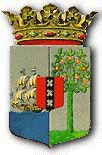 PUBLICATIEBLADMINISTERIЁLE REGELING MET ALGEMENE WERKING van de 19de maart 2020 ter uitvoering van artikel 2 van de Prijzenverordening 1961 strekkende tot vaststelling van de maximum groothandelsmarge en de maximum kleinhandelsmarge voor de bepaling van de maximum groothandelsprijzen en maximum kleinhandelsprijzen voor goederen bestemd als voorzorgmaatregel ter minimalisering van de verspreiding van de Novel Corona Virus-2019, “COVID-19” (Regeling maximum groothandelsmarge en maximum kleinhandelsmarge in verband met COVID-19)____________De Minister van Economische Ontwikkeling,	Overwegende:dat conform de overweging zoals opgenomen in Prijzenverordening 1961, het wenselijk is de mogelijkheid te openen regelen te stellen op het gebied van de prijzen van goederen en diensten, in geval de ontwikkeling der prijzen daartoe aanleiding geeft;dat de minister een verbod kan opleggen, indien goederen of diensten worden aangeboden tegen zodanige prijzen dat het vragen daarvan naar haar oordeel in strijd is met het algemeen belang;dat in verband met de wereldwijde uitbraak, pandemie, van de Novel Corona Virus-2019 (hierna: COVID-19), er een enorme vraag is naar goederen bestemd als voorzorgmaatregel ter minimalisering van de verspreiding van de COVID-19;dat het noodzakelijk is om een regeling te stellen door middel van de vaststelling van maximum prijsmarge voor een aantal goederen ter bestrijding van zich voordoende ongewenste verschijnselen van conjuncturele aard in verband met de pandemie van de COVID-19;dat het noodzakelijk wordt geacht het aanbieden of verkopen van goederen vermeld in de bij deze regeling opgenomen tabel 1, 2 en 3 tegen een hogere groot- en kleinhandelsprijs dan de prijs berekend met inachtneming van de voor betreffende goed vermelde marge op de kostprijs van dat goed, te verbieden;dat het noodzakelijk is dat de bevolking toegang krijgt tot betaalbare groenten en fruit met de hoogste gehalte vitamine C, ter verhoging van hun weerstand.	Gelet op:Artikel 2 van de Prijzenverordening 1961;Heeft besloten:Artikel 1BegripsbepalingIn deze regeling wordt verstaan onder:Artikel 2Maximum groothandelsprijsHet is verboden de goederen vermeld en omschreven in de bijlage van deze regeling opgenomen tabel 1, 2 en 3 aan te bieden of te verkopen tegen een hogere groothandelsprijs dan de prijs voor betreffend goed berekend met inachtneming van de voor betreffend goed vermelde marge op de kostprijs van dat goed.Artikel 3Maximum kleinhandelsprijsHet is verboden de goederen vermeld en omschreven in de bijlage van deze regeling opgenomen tabel 1, 2 en 3, aan te bieden of te verkopen tegen een hogere kleinhandelsprijs dan de prijs voor betreffend goed berekend met inachtneming van de voor betreffend goed vermelde marge op de kostprijs van dat goed.Artikel 4InwerkingtredingDeze regeling treedt in werking met ingang van de dag na die waarop het is bekendgemaakt.Artikel 5CiteertitelDeze regeling wordt aangehaald als: Regeling maximum groothandelsmarge en maximum kleinhandelsmarge in verband met COVID-19.Gegeven te Willemstad, 19 maart 2020De Minister van Economische Ontwikkeling,G.M. Mc. WILLIAMUitgegeven de 19de maart 2020De Minister van Algemene Zaken,  	E. P. RHUGGENAATHBijlage behorende bij de Regeling maximum groothandelsmarge en maximum kleinhandelsmarge in verband met COVID-19Tabel 1Goederen ter minimalisering van de verspreiding van COVID-19Tabel 2Vitamine C bevattende verse vruchten ter verhoging van de menselijke weerstandTabel 3Vitamine C bevattende groenten ter verhoging van de menselijke weerstandToelichting behorende bij de Regeling maximum groothandelsmarge en maximum kleinhandelsmarge in verband met COVID-19Algemeen In verband met de pandemie van de COVID-19 moet de bevolking worden beschermd tegen buitensporige verstoring van de vraag naar de producten bestemd ter minimalisering van de verspreiding van de COVID-19 vanwege een te hoge prijs. Het Ministerie van Economische Ontwikkeling heeft de bestaande prijzen op de lokale markt beoordeeld en alle relevante informatie verzameld ter vaststelling van maximum groot- en kleinhandelsmarge voor de bepaling van de maximumgroot- en kleinhandelsprijzen voor de goederen bestemd als voorzorgmaatregel ter minimalisering van de verspreiding van de COVID-19.In deze ministeriële regeling is de maximumgroot- en kleinhandelsmarge voor een aantal goederen vastgesteld als voorzorgmaatregel die noodzakelijk worden geacht om de verspreiding van COVID-19 te voorkomen. Deze goederen zijn:latex en siliconen handschoenen;handdesinfectie middelen;desinfectie doekjes en sprays;schoonmaakalcohol (70% of meer);thermometers;groenten en fruit met het hoogste gehalte aan vitamine C.Gezien de schommeling van de wereldprijzen van de bovengenoemde producten is het de bedoeling om deze lijst periodiek met de desbetreffende stakeholders te herzien opdat deze essentiële goederen beschikbaar blijven voor de bevolking van Curaçao, aangezien de COVID-19 zich wereldwijd blijft verspreiden.De door de minister aangewezen controleurs van de Economische Inspectie van het Ministerie van Economische Ontwikkeling houden toezicht op de naleving van de op grond van deze regeling maximumgroot- en kleinhandelsprijzen conform de vastgestelde maximale marges. De bevolking wordt geadviseerd om contact op te nemen met de Economische Inspectie via WhatsApp nummer 511-1444 als er overtredingen op de lokale markt worden geconstateerd. Bij de constatering van eventuele schendingen van deze regeling wordt de bevolking gevraagd de naam van het bedrijf samen met een ​​foto van het goed inclusief de prijs van het goed te sturen naar voornoemd nummer. De regering stelt alles in het werk om de consumenten te beschermen tegen buitensporige prijzen en moedigt het bedrijfsleven aan om zich aan deze regeling te houden. Op schending van deze regeling zijn de strafbepalingen van de Prijzenverordening onverkort van toepassing.Financiële consequentiesHet bepalen van de maximale marge voor groothandelsprijzen en kleinhandelsprijzen als voorzorgmaatregel ter minimalisering van de verspreiding van de COVID-19 heeft geen financiële gevolgen voor het land.Artikelsgewijze toelichtingDe artikelen spreken voor zich.De Minister van Economische Ontwikkeling,G.M. Mc. WILLIAMa.b.c.a.b.c.groothandelgroothandelsprijskleinhandelgroothandelgroothandelsprijskleinhandeleen onderneming die haar bedrijfsvoering maakt van het importeren of het lokaal produceren van goederen en het verkopen van die goederen aan de kleinhandel;de prijs van een goed berekend aan de kleinhandel;een onderneming die haar bedrijfsvoering maakt van het aan consumenten verkopen van goederen.een onderneming die haar bedrijfsvoering maakt van het importeren of het lokaal produceren van goederen en het verkopen van die goederen aan de kleinhandel;de prijs van een goed berekend aan de kleinhandel;een onderneming die haar bedrijfsvoering maakt van het aan consumenten verkopen van goederen.d.d.kleinhandelsprijskleinhandelsprijsde prijs van een goed berekend aan de consument;de prijs van een goed berekend aan de consument;e.e.kostprijskostprijsde inkoopprijs vermeerderd met de internationale transportkosten, invoerrechten  en alle overige lokaal gemaakte kosten tot het centrale magazijn van de inkoper;de inkoopprijs vermeerderd met de internationale transportkosten, invoerrechten  en alle overige lokaal gemaakte kosten tot het centrale magazijn van de inkoper;f.f.margemargede marge is een door de overheid vastgestelde percentage waarmee de kostprijs van een goed wordt vermeerderd ten einde de maximumgroothandelsprijs en de maximumkleinhandelsprijs te bepalen.de marge is een door de overheid vastgestelde percentage waarmee de kostprijs van een goed wordt vermeerderd ten einde de maximumgroothandelsprijs en de maximumkleinhandelsprijs te bepalen.ProductGewicht/EenheidMaximum groothandel margeMaximum detail- of kleinhandel margeLatex en siliconen handschoenenPer doos15 %25 %Handdesinfectie middelenPer liter15 %25 %Desinfectie spraysPer liter15 %25 %Desinfectie doekjes Per doos15 %25 %Schoonmaakalcohol (70% of meer)Per liter15 %25 %ThermometersPer stuk15 %25 %ProductGewicht/EenheidMaximum groothandel margeMaximum detail- of kleinhandel margeKiwiKilogram15 %45 %SinaasappelKilogram15 %45 %GuaveKilogram15 %45 %LimoenKilogram15 %45 %CitroenKilogram15 %45 %MandarijnKilogram15 %45 %Zwarte bessenKilogram15 %45 %AardbeienKilogram15 %45 %PapayaKilogram15 %45 %AnanasKilogram15 %45 %LycheesKilogram15 %45 %PersimmonKilogram15 %45 %ProductGewicht/EenheidMaximum groothandel margeMaximum detail- of kleinhandel margeAlle koolsoortenKilogram15 %45 %BloemkoolKilogram15 %45 %BroccoliKilogram15 %45 %SpruitjesKilogram15 %45 %TomaatKilogram%45 %AardappelKilogram15 %45 %Paprika Rood, GeelKilogram15 %45 %Boerenkool (Kale)Kilogram15 %45 %PeterselieKilogram15 %45 %PeultjesKilogram15 %45 %SpinazieKilogram15 %45 %